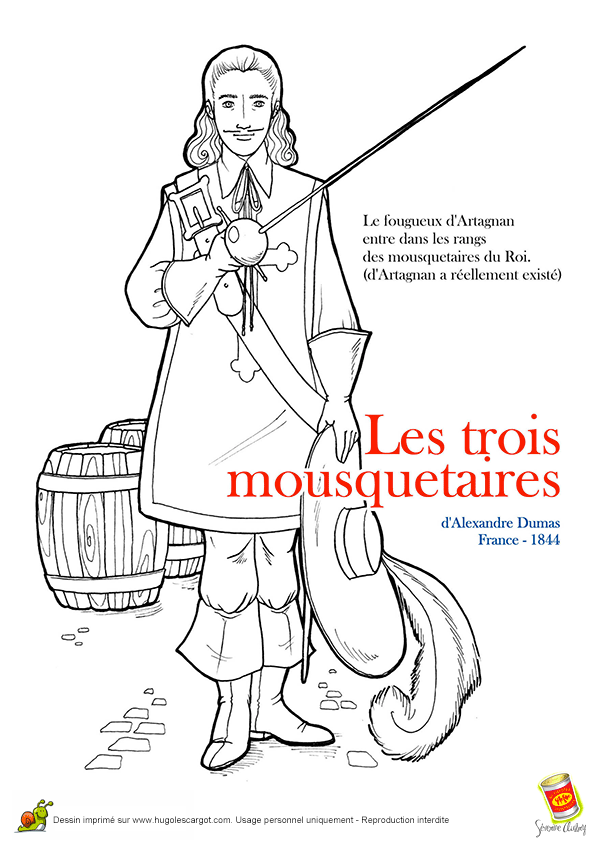 Les mousquetaires du RoiLa compagnie des mousquetaires du Roi était une compagnie militaire créée pour protéger le Roi  de France.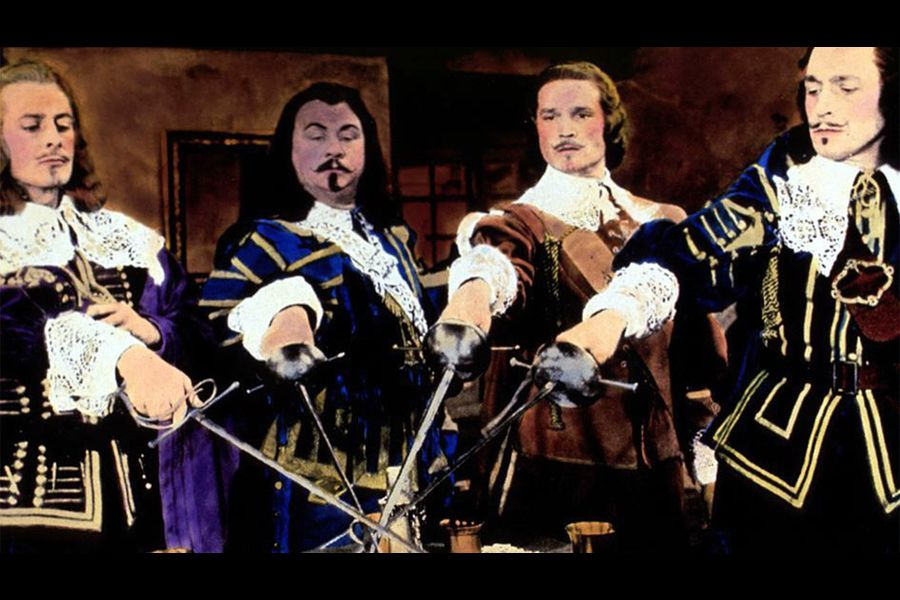 Elle fut fondée en 1622 par le roi Louis XIII. Le roi avait beaucoup d’ennemis, pour des raisons politiques et religieuses, et il redoute d’être assassiné.Il crée sa propre garde personnelle, les mousquetaires, pour assurer sa sécurité.La compagnie des mousquetaires compte  100  hommes. Ce sont les  meilleurs escrimeurs du pays  (les meilleurs pour combattre à l’épée).On les appelle les mousquetaires, car ils ont aussi  des mousquets, qui sont des longs fusils. Ils ont habillés avec du bleu, la couleur du roi.Être mousquetaire était un honneur : ils se rendaient partout où le roi  allaitLe soir,  ils se promenaient dans les rues de Paris et  se rendaient dans les tavernes et cabarets. Questions1/ Qui a fondé la compagnie ?2/ A quelle date ?3/ Pourquoi ?4/ Quelles étaient les deux armes des mousquetaires ?5/ Quelles étaient leurs activités  le soir?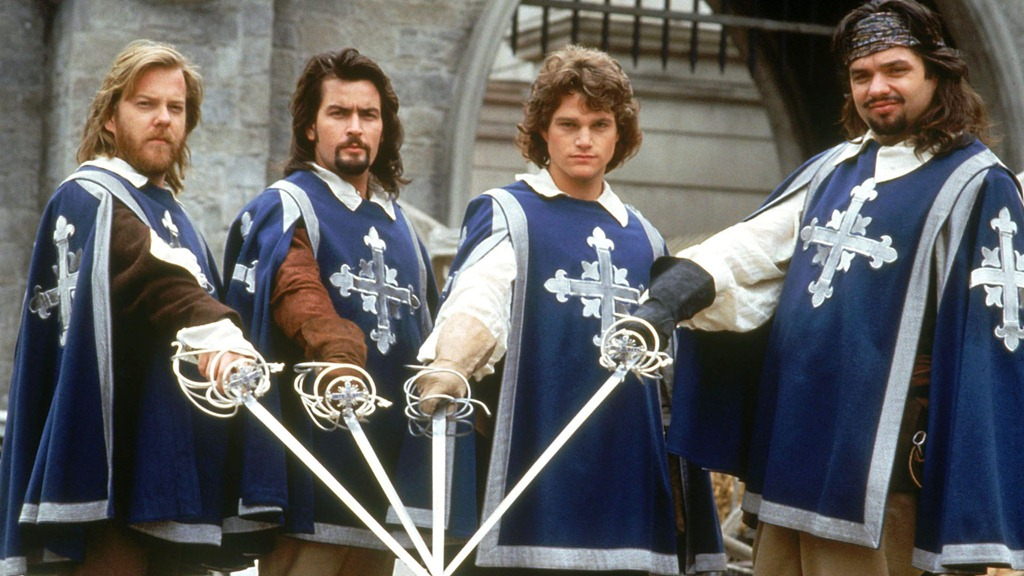 Les trois mousquetairesAlexandre  Dumas